FORMULARZ ZGŁOSZENIOWY – HOTEL SHERATON 
2 i 3 GRUDNIA 2015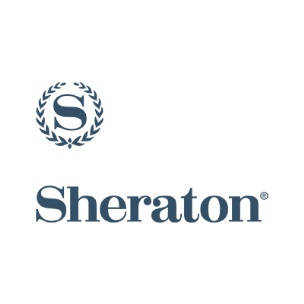 ………………………………………………………………………………….....imię i nazwisko…………………………………………………………………………………….data urodzenia…………………………………………………………………………………….nazwa szkoły i miejscowość………………………………………………………………………………….…nr telefonu………………………………………………………………………………….…adres emailCzy posiadasz książeczkę sanepidowską?taknieCzy posiadasz doświadczenie w pracy/na praktykach w Dziale Bankietów (kolacje serwowane)?taknieW którym dniu chcesz/możesz pracować?2 grudnia w godz. 12:00 – 22:003 grudnia w godz. 9:00 – 21:00 (w zależności od przebiegu imprezy)3 grudnia w godz. 12:00 – 24:00 (w zależności od przebiegu imprezy)”Zgodnie z Ustawą z dn. 29.08.1997 o ochronie danych osobowych, Dz. U. Z 2002 ,Nr 101, poz. 923 ze zmianami, wyrażam zgodę na przetwarzanie moich danych osobowych dla potrzeb bieżącej oraz przyszłych rekrutacji prowadzonych przez operatorów sieci  hoteli Starwood Hotels & Resorts w Polsce.”Tak, wyrażam zgodę.